Teacher: Mrs. Wright     Subject: 7th Grade Math     Dates: Week 5 (5/18 to 5/22)     7-12 Weekly Planner                                             Welcome to our Distance Learning Classroom!                                                                      Student Time Expectation per day: 30 minutes                                                                                  Lesson 16-1 Video: https://www.loom.com/share/02c095f51d694df384fe1fd38d6ce0a9Lesson 16-3 Video: https://www.loom.com/share/d1ab2a2eeec14f2488135b99b97fa99aLesson 16-4 Video: https://www.loom.com/share/5797edda81ec45378e754b13ac2da944Morning Office Hours (Monday-Friday, 9-10): 
https://zoom.us/j/346712980?pwd=ZmxaN1ZramsxRGVnWU41a1dzMW5JZz09 Meeting ID # is 346-712-980Password is 213494Afternoon Office Hours (Monday-Friday, 3-4): 
https://zoom.us/j/171825496?pwd=eVJHMFpIRzFiS2RDT25RSHhvcjM0dz09 Meeting ID # is 171-825-496Password is 892194Content Area& MaterialsLearning ObjectivesLearning ObjectivesTasksTasksCheck-in OpportunitiesCheck-in OpportunitiesSubmission of Work for GradesSubmission of Work for Grades7th  Grade MathPaper PacketLesson 16-1, 16-3, and 16-4 NotesLesson 16-1, 16-3, and 16-4 HomeworkOnline WorkLesson 16-1, 16-3, and 16-4 VideosLesson 16-1, 16-3, and 16-4 Digits AssignmentsEssential Question: In what situations is conducting an experiment a good way to determine the probability of an event?How can you evaluate the reasonableness of an experimental probability?Students will…Determine the likelihood of an event occurringCalculate experimental and theoretical probabilitiesUse probability to predict future outcomesEssential Question: In what situations is conducting an experiment a good way to determine the probability of an event?How can you evaluate the reasonableness of an experimental probability?Students will…Determine the likelihood of an event occurringCalculate experimental and theoretical probabilitiesUse probability to predict future outcomesPaper PacketReview the notesComplete the homework assignmentsOnline WorkWatch the videosComplete the Digits assignmentsPaper PacketReview the notesComplete the homework assignmentsOnline WorkWatch the videosComplete the Digits assignmentsMrs. Wright will be available during office hours at the times indicated below. You can reach Mrs. Wright during these office hours via:Zoom link provided via emailEmail: mwright@tusd.netPhone number: (209) 597-8776 Mrs. Wright will be available during office hours at the times indicated below. You can reach Mrs. Wright during these office hours via:Zoom link provided via emailEmail: mwright@tusd.netPhone number: (209) 597-8776 Students are not required to submit work for Week 5. However, they are strongly encouraged to complete the assignments for their own benefit.Students are not required to submit work for Week 5. However, they are strongly encouraged to complete the assignments for their own benefit.Scaffolds & SupportsThe notes/videos contain definitions, examples, and steps to follow when solving problems. The notes/videos contain definitions, examples, and steps to follow when solving problems. The notes/videos contain definitions, examples, and steps to follow when solving problems. The notes/videos contain definitions, examples, and steps to follow when solving problems. The notes/videos contain definitions, examples, and steps to follow when solving problems. The notes/videos contain definitions, examples, and steps to follow when solving problems. The notes/videos contain definitions, examples, and steps to follow when solving problems. The notes/videos contain definitions, examples, and steps to follow when solving problems. Teacher Office HoursMonday9-10 amand3-4pmTuesday9-10 amand3-4pmTuesday9-10 amand3-4pmWednesday9-10 amand3-4pmWednesday9-10 amand3-4pmThursday9-10 amand3-4pmThursday9-10 amand3-4pmFriday9-10 amand3-4pm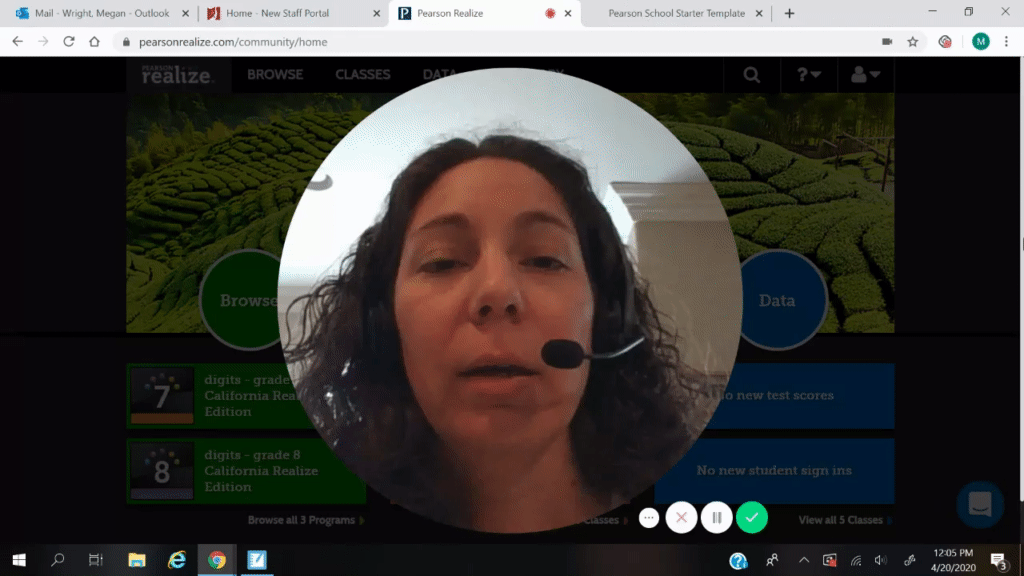 Lesson 16-1 VideoCheck out a video I made via Loomwww.loom.com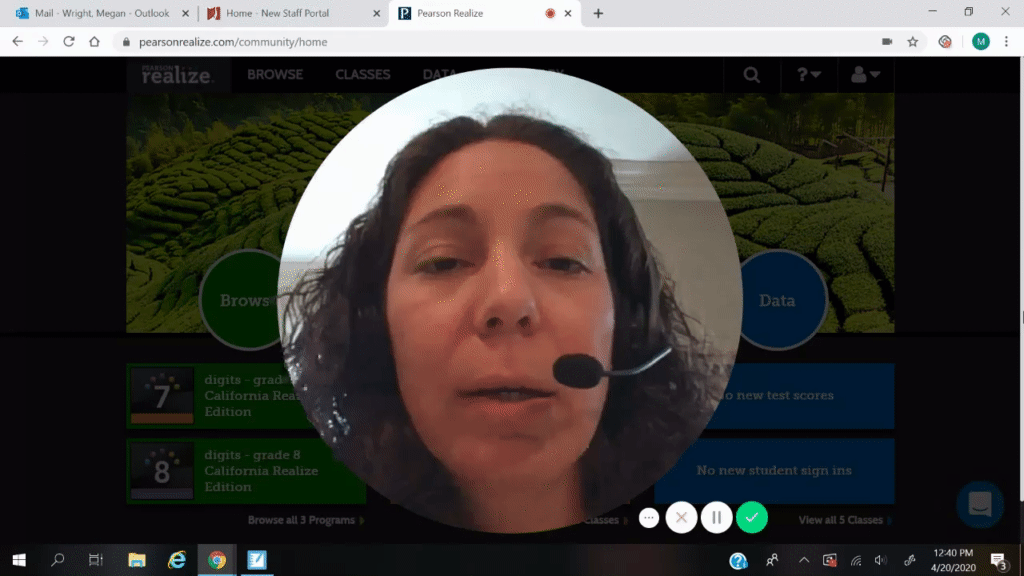 Lesson 16-3 VideoCheck out a video I made via Loomwww.loom.com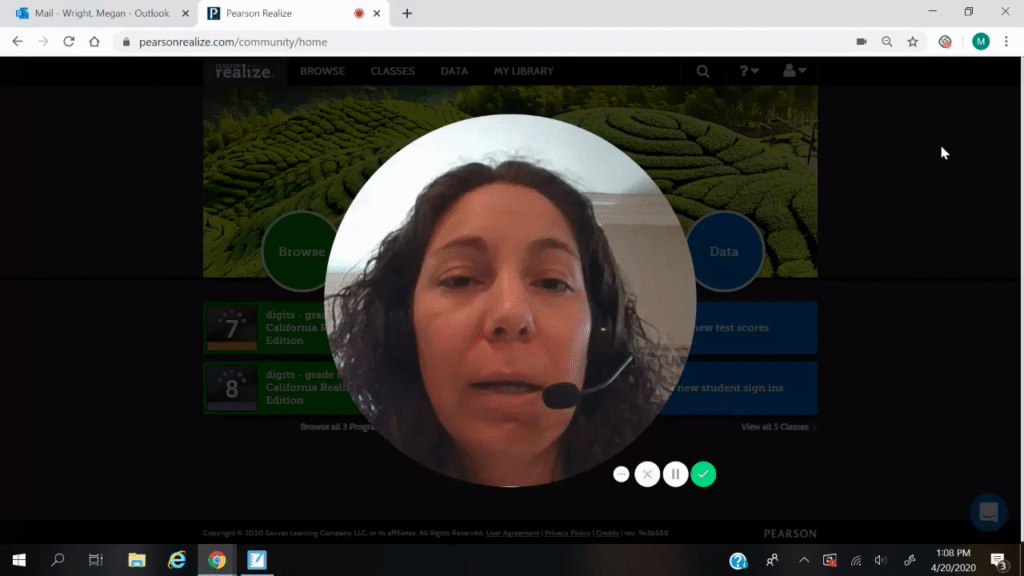 Lesson 16-4 VideoCheck out a video I made via Loomwww.loom.com